SARITHA V.M  – CV No 2009154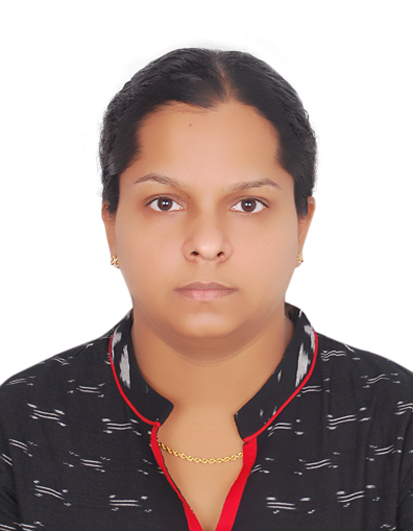 .OBJECTIVEBeing a qualified Nurse with over 10 years of experience as well as having excellent inter-personal and communication skills, I wish to join in a well Organization where I can utilize my knowledge and experience which will certainly  benefit the organization I work for.PROFESSIONAL COURSE Passed (HAAD)  Examination on December 2008, from Abu Dhabi, United Arab Emirates.(Licence no:GN916)Passed Diploma in General Nursing & Midwifery Diploma with Distinction from Government School of Nursing Alappuzha, Kerala, India on 2006PROFESSIONAL EXPERIENCEFrom 17.01.2009-11.07.16	            :	Designated as 	:	Practical Nurse Responsible for medical and  surgical wardsFrom March 2006 toJanuary 2009		:	Worked with Government Taluk Hospital Cherthala,Kerala,IndiaDesignated as		:           Registered  Nurse				Responsible for General Operation Theatre, Gynaec OT				Medical Surgical WardsDuties and Responsibilities( Medical surgical wards):-Delivered complete range service for up to 8 medical – surgical patients including orthopedic, gastro intestinal, ophthalmology, urology, nephrology patients.Admitting patients transferred from ER, Conducting through physical assessments, obtaining and accurately documenting social, medical, surgical histories.Establishing trusting relationship with family members; providing education on plan of care, surgical, pressure ulcer, diabetic wounds.Facilitating patient recovery through collaboration with physicians, physiotherapist, respiratory therapist, dieticians.Providing a board range of general nursing care services in areas of vital signs, ECG, urinary catheterization and IV lines.Cultivated positive working relationship with peers and actively co-operated in emergency and life-threatening situations requiring rapid response.Commended clinical supervisor for exceptional performance and consistent adherence to institutional policies.Nursing care of patient with water seal chest drainage.Duties and Responsibilities(Operation theatre):-Receiving patient, taking baseline vital signs.Explain procedure to the patient.Make sure that patient records are completed and consents signed.Transfer patient from stretcher to the operation table.Position  thepatient for operation.Assist surgeon on gowning and gloving. Prepare instrument aseptically.Document all the events happen throughout the procedure.Counting all surgical instruments,needles,sponges used before and after the procedure.Transferring the patient and from OT to Recovery.Monitor vital signs.ACADEMIC Passed (SSLC) Matriculation examination with 87.5% from .Passed Higher secondary  Examination with 84% , from Board of Higher Secondary , TRAINING AND SEMINARS ATTENDED BLS Health care provider coursePreceptor CourseIELTS PASSED SKILLS Well knowledge in equipmenthandling such as ECG Machine, IV infusion Pumps, Suction Machine, Oxygen Tanks and computer literate.PERSONAL DETAILS Name 			:	Saritha V.M Date of Birth 		:	02-05-1985Marital Status		:	Married Nationality 		:	Indian Languages Known 	:	Arabic, English & Hindi ,Malayalam	VISA STATUS          :On Tourist Visa,AbudhabiREFERENCES Upon Request SARITHA .V.MSARITHA V.M  – CV No 2009154To interview this candidate, please send your company name, vacancy, and salary offered details along with this or other CV Reference Numbers that you may have short listed from http://www.gulfjobseeker.com/employer/cvdatabasepaid.php addressing to HR Consultant on email: cvcontacts@gulfjobseekers.comWe will contact the candidate first to ensure their availability for your job and send you the quotation for our HR Consulting Fees. 